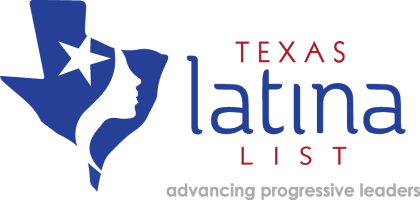 *Texas Latina List  is a progressive organization committed to promoting and increasing active participation of Latinas at all levels of elected and appointed office, including  public boards and commissions.  We encourage Latinas to participate in  all realms of the political process in order to ensure the development and inclusion of public policies that empower Latinas, our families, and our communities.Mail this application and your donation to: TEXAS LATINA LIST, P.O. BOX 64025, FORT WORTH, TEXAS 76164*Please note that this application and/or your donation can also be completed online at www.texaslatinalist.orgANNUAL DONATION CYCLE: January 1 to December 31 ___SUPPORTER LEVEL: $50-$100; ___DONOR LEVEL: $101-$499; ___INVESTOR LEVEL: $500 or moreSpecial Levels:  ____ STUDENT $25;      ____ OTHER:  $_________Payment: Credit/Debit Card/PayPal ____    OR   Check# ______Please briefly state why you wish to support Texas Latina List. ____________________________________________________________________________________________________________________________________________________________________________________________________How did you first learn about Texas Latina List?  ____________________________________________________________________________________________________________________________________________________________________________________________________CONTACT INFORMATION    (Please Print)Name: ____________________________________________________                        Birthday (MM/DD): ______/______ Full Mailing Address: _________________________________________________________________________________ Cell Phone: _____________________________     Email (please print) _________________________________________Employer: ______________________________________       Position: _________________________________________Students:  College/University currently attended: _________________________________________________________Professional Affiliations: ______________________________________________________________________________Area(s) of Expertise to Contribute to TLL: (Computer Technology, Accounting, Writing, Marketing, Public-Speaking …)__________________________________________________________________________________________________________________________________________________________________________________________________*Actively support the mission of Texas Latina List! “Like” Texas Latina List on Facebook; follow Texas Latina List on Twitter; recruit other friends to support Texas Latina List; or, make an additional contribution at any time throughout the year.